Аннотированный указатель литературы, поступившей на абонемент за июль 2017 г.к 79
Ч-52	   IV Форум архивистов Пермского края [Текст] : материалы и документы. 30 ноября 2016 г., г. Пермь / отв. за вып. А. П. Зиновьев. - Пермь : Типография купца Тарасова, 2016. - 220 с. - ISBN 978-5-91437-115-6 : 40.00.к 67.404
В 39	   Ветхое жилье: что делать, если вы живете в опасном для жизни доме? [Текст] / сост. Г. В. Ситников ; ред. С. В. Исаев. - Пермь : ПРПЦ, 2016. - 28 с. - 25.00.к 67.400.7
Д 48	   Дисциплинарная ответственность осужденных, отбывающих наказание в исправительных учреждениях Российской Федерации [Текст] / сост. : С. В. Исаев ; Г. В. Ситников ; ред. С. В. Исаев. - Пермь : ПРПЦ, 2015. - 68 с. - 25.00.к 67.404
З-16	   Заемный труд [Текст] : сборник материалов / сост. С. В. Трутнев ; ред. С. В. Исаева. - Пермь : ПРПЦ, 2016. - 52 с. - 30.00.к 67.400.7
З-40	   Защита социальных прав граждан в изменяющихся условиях [Текст] : материалы межрегиональной научно-практической конференции 7 - 8 апреля 2016 года / под ред. Т. И. Марголиной ; сост.: К. В. Викуленко ; И. Г. Цепенников. - Пермь : Уполномоченный по правам человека, 2016. - 100 с. : ил. - ISBN 978-5-9908751-0-4 : 40.00.67.404
К 16	   Как написать коллективное обращение в органы власти? [Текст] / сост. : О. Н. Кочева ; Д. П. Паздников. - Пермь : ПРПЦ, 2015. - 24 с. - 25.00.к 68.49(2)
К 38	Кизилова И. Д.
   Право на альтернативу [Текст] : рекомендации для учителей и гражданских активистов / Ирина Кизилова ; ПКО МО "Мемориал". - Пермь : [б.и.], 2016. - 48 с. : ил. - 25.00.67.404
Л 25	Ларионова М. А.
   Право на инклюзивное образование [Текст] / М. А. Ларионова, С. В. Исаева, Т. Ю. Кротова. - Пермь : ПРПЦ, 2016. - 54 с. - 25.00.67.404
Л 27	Латыпов Р. Р.
   Имею право! : карманная книжка по правам военнослужащего [Текст] / Р. Р. Латыпов, Р. В. Маранов, В. А. Гладких. - 11-е изд. ; испр. и доп. - Пермь : Центр поддержки демократич. молодежных сил, 2011. - 72 с. - 50.00.
    В этой книжке обобщен опыт многих людей, которые так или иначе связаны с армейской службой и военным правом. Уверены, что этот опыт пригодится тебе в первые месяцы службы, поможет решить разные проблемы, с которыми ты столкнешься в армии.к 67.410
М 42	   Медиация как культура согласия [Текст] : материалы Международной научно-практической конференции 9 - 10 апреля 2014 года / сост. : Т. И. Марголина ; Л. А. Ясырева. - Пермь : [б. и.], 2014. - 210 с. - ISBN 978-5-00027-012-7 : 40.00.28.707
Н 62	Никитиных Н. М.
   Координация: система движений [Текст] / Н. М. Никитиных, А. В. Страшнов. - Пермь : Раритет-Пермь, 2006. - 168 с. - ISBN 5-93785-030-0 : В пер. : 150.00.к 84(2Рос=Рус)6-43
О-82	   Отечества священная палитра [Текст] : сборник стихов участников XIII-го открытого поэтического конкурса им. П. И. Шестакова. Вып. 10 / сост. И. И. Михайлов ; ООО "Искра" ; МБУК "ЛБС" ; ЛПО "Родник". - Лысьва : Издательский Дом, 20017. - 98 с. - 125.00.67.405
П 68	   Право на досрочную пенсию [Текст] / сост. С. В. Исаев ; И. М. Шенкман. - Пермь : ПРПЦ, 2016. - 40 с. - 25.00.к 67.404
П 68	   Право на справедливые и благоприятные условия труда в исправительных учреждениях [Текст] / сост. С. В. Трутнев ; под ред. С. В. Исаева. - Пермь : ПРПЦ, 2016. - 44 с. - 25.00.к 78
С 56	   Современное библиотечное дело в контексте социально-экономического развития региона [Текст] : материалы межрегиональной научно-практической конференции, посвященной 180-летию Пермской краевой библиотеке им. АВ. М. Горького. 3 - 7 октября 2016 г., Пермь / Мин. культ. Пермского края ; ГКБУК "ПГКУБ им. А. М. Горького" ; сост. А. М. Шаврина. - Пермь : [б. и], 2016. - 331 с. : ил. - ISBN 978-5-9904662-3-4 : 40.00.к 65.23
С 83	   Стратегирование развития муниципалитета в социально-экономическом пространстве региона: анализ, динамика, механизмы [Текст] / рук. автор. кол-ва Д. К. Красильников ; науч. ред. А. Н. Пыткин. - Пермь : Перм. гос. нац. исслед. ун-т, 2016. - 292 с. - ISBN 978-5-9905655-9-3 : 40.00.Аннотированный указатель литературы, поступившей в читальный зал в июле 2017 г.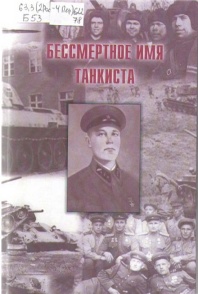  к 63.3(2)622.78
Б 53	   Бессмертное имя танкиста [Текст] / сост. : З. Козлова ; Н. Ожгибесова. - Пермь : Здравствуй, 2016. - 108 с. : ил. - ISBN 978-5-86987-098-8 : В пер. : 160.00.
    Иван Злыгостев был простым человеком, который работал в колхозе пчеловодом и, скорее всего, не помышлял о подвигах. Он был призван на войну в сентябре 1941 года, воевал под Ленинградом, прошел пекло Сталинградской и Курской битв, участвовал в освобождении Белоруссии и Польши и героически погиб за несколько месяцев до Победы. В январе 1945-го на горящей «самоходке» с погибшим экипажем на борту, он протаранил немецкий танк. Чтобы спасти жизни другим солдатам. Чтобы сделать еще один шаг к Победе.к 67.400.7
З-40	   Защита социальных прав граждан в изменяющихся условиях [Текст] : материалы межрегиональной научно-практической конференции 7 - 8 апреля 2016 года / под ред. Т. И. Марголиной ; сост.: К. В. Викуленко ; И. Г. Цепенников. - Пермь : Уполномоченный по правам человека, 2016. - 100 с. : ил. - ISBN 978-5-9908751-0-4 : 40.00. к 86.37
М 30	Марченко А. (протоиерей).
   Архиепископ Александр (Толстопятов). Защитник Отечества и Православной веры [Текст] / Алексий Марченко ; Отдел церковной истории и канонизации святых Пермской епархии. - Нижний Новгород : [б. и.], 2015. - 176 с. : ил. - ISBN 978-5-903657-62-9 : В пер. : 350.0.
    Данная книга-альбом посвящена выпускнику Михайловской артиллерийской академии, архиепископу Молотовскому и Соликамскому Александру (Толстопятову). Прожив чрезвычайно яркую и содержательную жизнь, владыка Александр являет собой образ истинного патриота, защитника Отечества и православной веры. Его жизненный путь флотского офицера, ученого, педагога, монаха, православного пастыря-исповедника, архиерея Церкви Христовой уникален и является чрезвычайно интересным и поучительным. На страницах книги читатель познакомится с человеком многогранного таланта, непоколебимой веры, нравственной безупречности, строгости и принципиальности. Пройдя многолетним тернистым путем сталинских лагерей и ссылок, архиепископ Александр возглавил Молотовскую (Пермскую) кафедру в тяжелые годы Великой Отечественной войны 1941 - 1945 гг. Промыслом Божиим ему довелось сыграть выдающуюся роль в возрождении православия в Прикамье в этот период и завершить свой земной путь на благословенной Пермской земле.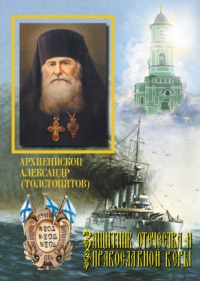  к 86.37
М 30	Марченко А. Н. (протоиерей).
   Сто лет под покровом Пресвятой Богородицы [Текст] : Русская Православная Церковь и Пермский университет в прошлом и настоящем / А. Н. Марченко, Д. М. Софьин ; ГОУ ВПО "ПГНИУ". - Пермь : Астер Плюс, 2016. - 208 с. : ил. - ISBN 978-5-9906862-9-8 : 200.00.
    В монографии "Сто лет под Покровом Пресвятой Богородицы" рассматриваются вопросы духовно-нравственного влияния дореволюционной церковной среды на молодую университетскую корпорацию, присутствия выходцев из духовного сословия в студенческом и преподавательском сообществе, религиозной жизни профессуры в дореволюционное и советское время.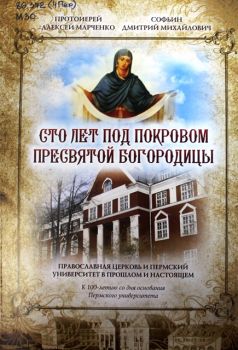 к 28.088
О-75	   Особо охраняемые природные территории регионального значения реки Яйвы. Пермский край [Текст] / гл. ред. И. Девяткова. - Пермь : Алдари, 2016. - 18 с. : ил. - (Сохраним природу Прикамья). - 25.00.к 84(2Рос=Рус)6-43
О-82	   Отечества священная палитра [Текст] : сборник стихов участников XIII-го открытого поэтического конкурса им. П. И. Шестакова. Вып. 10 / сост. И. И. Михайлов ; ООО "Искра" ; МБУК "ЛБС" ; ЛПО "Родник". - Лысьва : Издательский Дом, 20017. - 98 с. - 125.00. к 84(2Рос=Рус)6-43
Ч-15	   Чайковские авторы о войне [Текст] : [сборник произведений]. - Ижевск : Бон Анца, 2015. - 288 с. : ил. - ISBN 978-5-905883-54-5 : В пер. : 306.50.
    В литературном блоке представлены работы более 40 чайковских авторов, стихи и проза. Иллюстрированный блок включает в себя работы местных художников на военную тематику. Также представлен информационный блок, в котором читатель узнает обо всех памятных объектах воинской почести и славы на территории Чайковского района. «Чайковские авторы о войне» - книга, которая демонстрирует память чайковцев о Великой Отечественной войне 1941-1945 годов. В данной работе сопоставлены события, запечатлённые на личном опыте участников войны, или просто людей, знакомых с теми страшными событиями. Как отмечают авторы проекта, книга «Чайковские авторы о войне» - одна из возможностей передать новым поколениям память об этой войне, смысле и цене победы в ней. 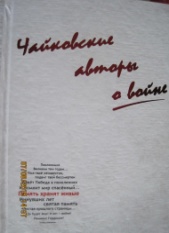 